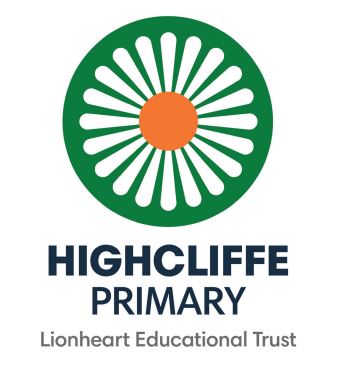 HLTA  Highcliffe Primary SchoolWe are looking for a committed, flexible, reflective HLTA to work across the whole school. The role will include teaching whole classes, running intervention groups, covering PPA time, management time or subject leader time. We require an HLTA to independently plan, deliver and mark lessons in accordance to the school’s systems and policies.  At Highcliffe we value positive relationships with colleagues, support and continuous professional development. We can offer you:A happy work environmentPolite and motivated childrenTalented and hard-working colleagues who are committed to children’s success across the curriculumA rewarding role in a supportive, friendly and caring school.  The successful candidate will work for 32.5 hours per week and any additional time as required e.g. some applicable staff meetings.  Please see attached HLTA Standards.Job Title: HLTA Contract: Fixed Term until 13th July  2022 Hours: 32.5 hrs / week Salary: Grade 8, point 15 FTE: £22, 628 - Actual salary: £16,596  per yearResponsible to: Head of School/ Executive HeadteacherClosing Date: Monday 17th January 2022 at 9am.Interviews: Wednesday 26th January 2022.Method of application: We would welcome your application form in full, we will not accept CVs. We would also like a covering letter, of no more than 2 sides of A4, telling us about yourselves, your experiences and why you’re suitable for this role. References – please note we will take up your references if you’re shortlisted. Please ensure one referee is the head teacher from your current or most recent school, and the second referee is not based in the same school. Please forward your completed application form to primaryhr@lionhearttrust.org.uk We are committed to safeguarding and promoting the welfare of children, young people and vulnerable adults and we expect all staff to share this commitment and undergo appropriate checks, therefore, all posts are subject to an enhanced Disclosure and Barring Service check.We welcome applications from all, irrespective of gender, marital status, disability, race, age or sexual orientation.